Supplementary InformationMicrobial community structure in aquifers associated with arsenic: analysis of 16S rRNA and arsenite oxidase genesPrinpida Sonthiphand1*, Pasunun Rattanaroongrot1, Kasarnchon Mek-yong1, Kanthida Kusonmano2,3, Chalida Rangsiwutisak2, Pichahpuk Uthaipaisanwong2, Srilert Chotpantarat4,5,6, Teerasit Termsaithong7,81Department of Biology, Faculty of Science, Mahidol University, Bangkok, Thailand2Bioinformatics and Systems Biology Program, School of Bioresources and Technology, King Mongkut’s University of Technology Thonburi, Bang Khun Thian, Bangkok, Thailand3Systems Biology and Bioinformatics Research Laboratory, Pilot Plant Development and Training Institute, King Mongkut’s University of Technology Thonburi, Bangkok, Thailand4Department of Geology, Faculty of Science, Chulalongkorn University, Bangkok, Thailand5Research Program on Controls of Hazardous Contaminants in Raw Water Resources for Water Scarcity Resilience, Center of Excellence on Hazardous Substance Management (HSM), Chulalongkorn University, Bangkok, Thailand6Research Unit of Green Mining (GMM), Chulalongkorn University, Bangkok, Thailand7Learning Institute, King Mongkut’s University of Technology Thonburi, Bangkok, Thailand8Theoretical and Computational Science Center (TaCS), King Mongkut’s University of Technology Thonburi, Bangkok, Thailand*To whom correspondence should be addressed. E-mail: prinpida.son@mahidol.ac.thPhone: (+66) 2201-5250Fax: (+66) 2354-7161a)                                                                             b)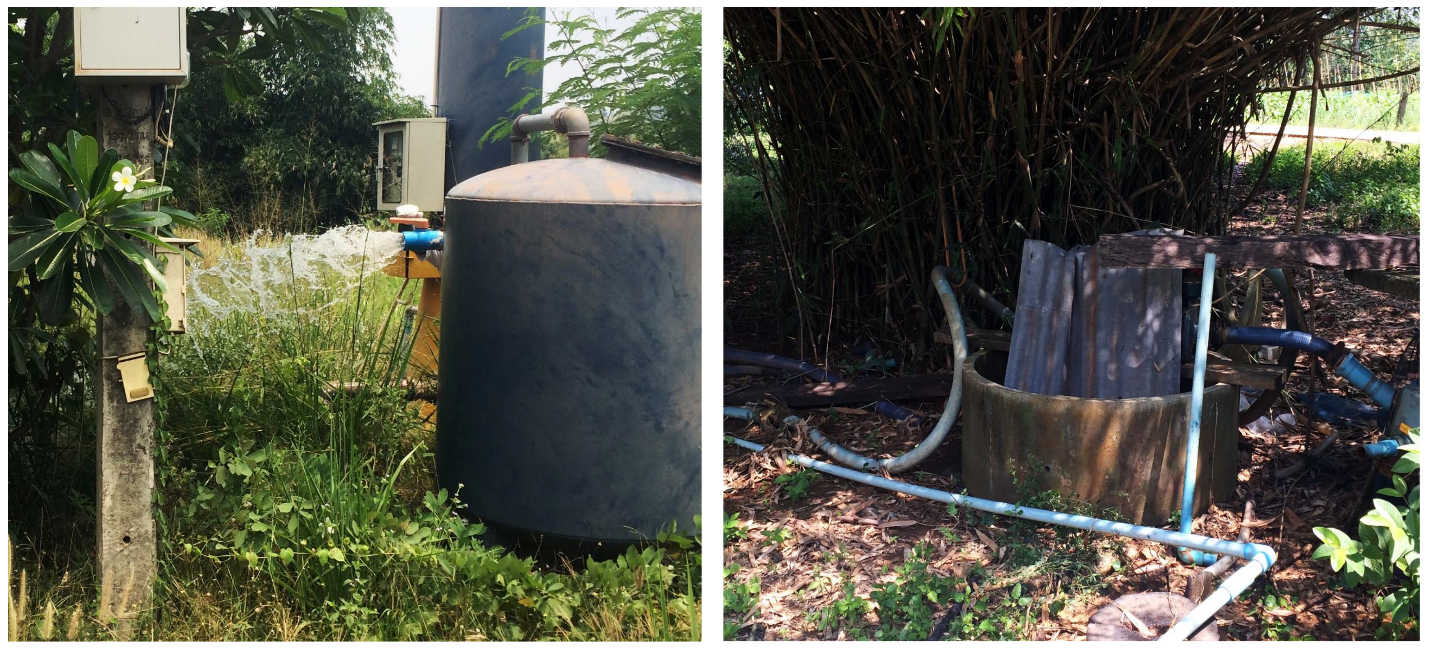 Fig. S1. a) Deep groundwater (tube well) and b) shallow groundwater (ring well)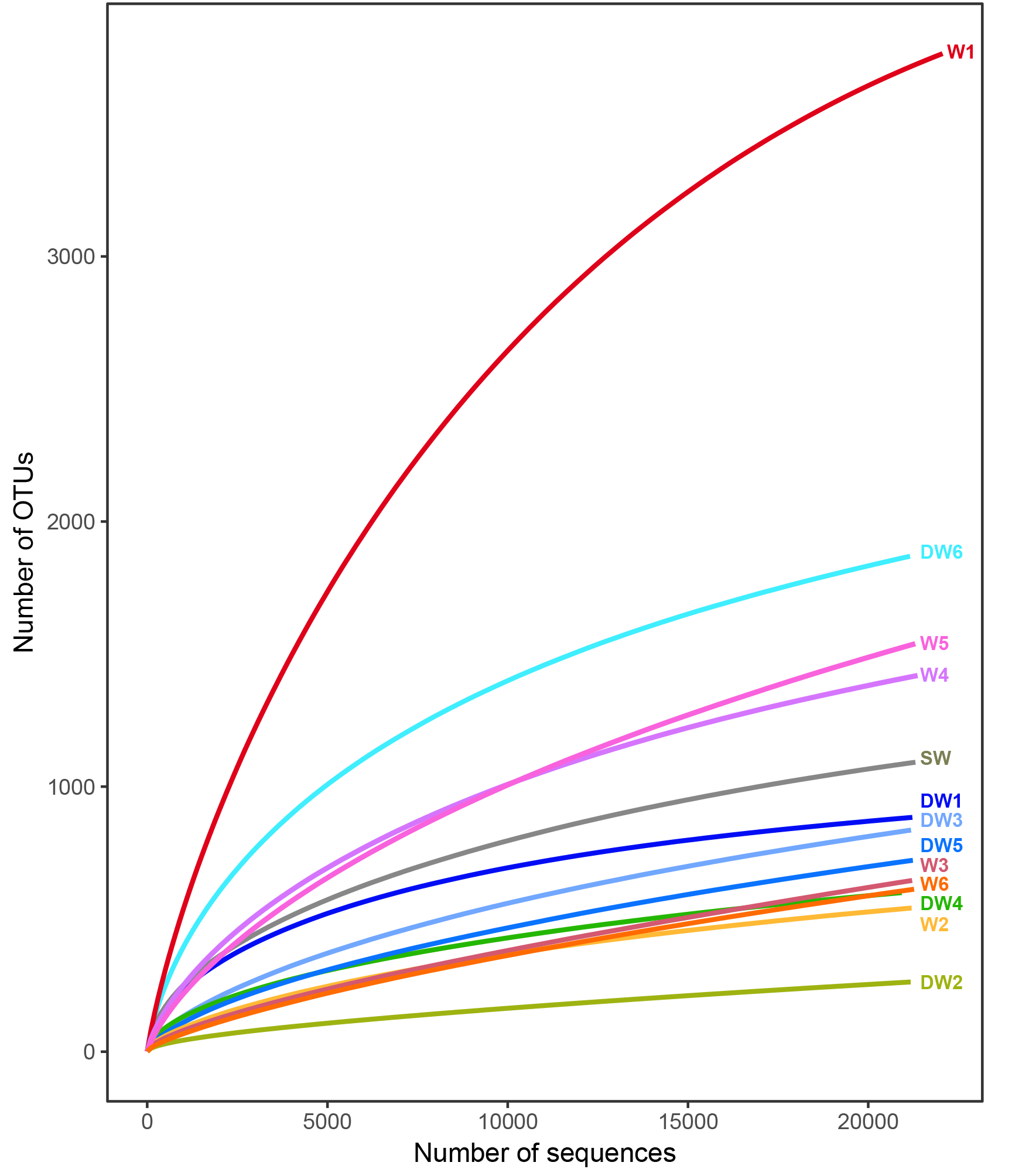 Fig. S2. Rarefaction curves based on the number of OTUs of the bacterial 16S rRNA gene in six deep groundwaters (DW1-DW6), six shallow groundwaters (W1-W6), and surface water (SW).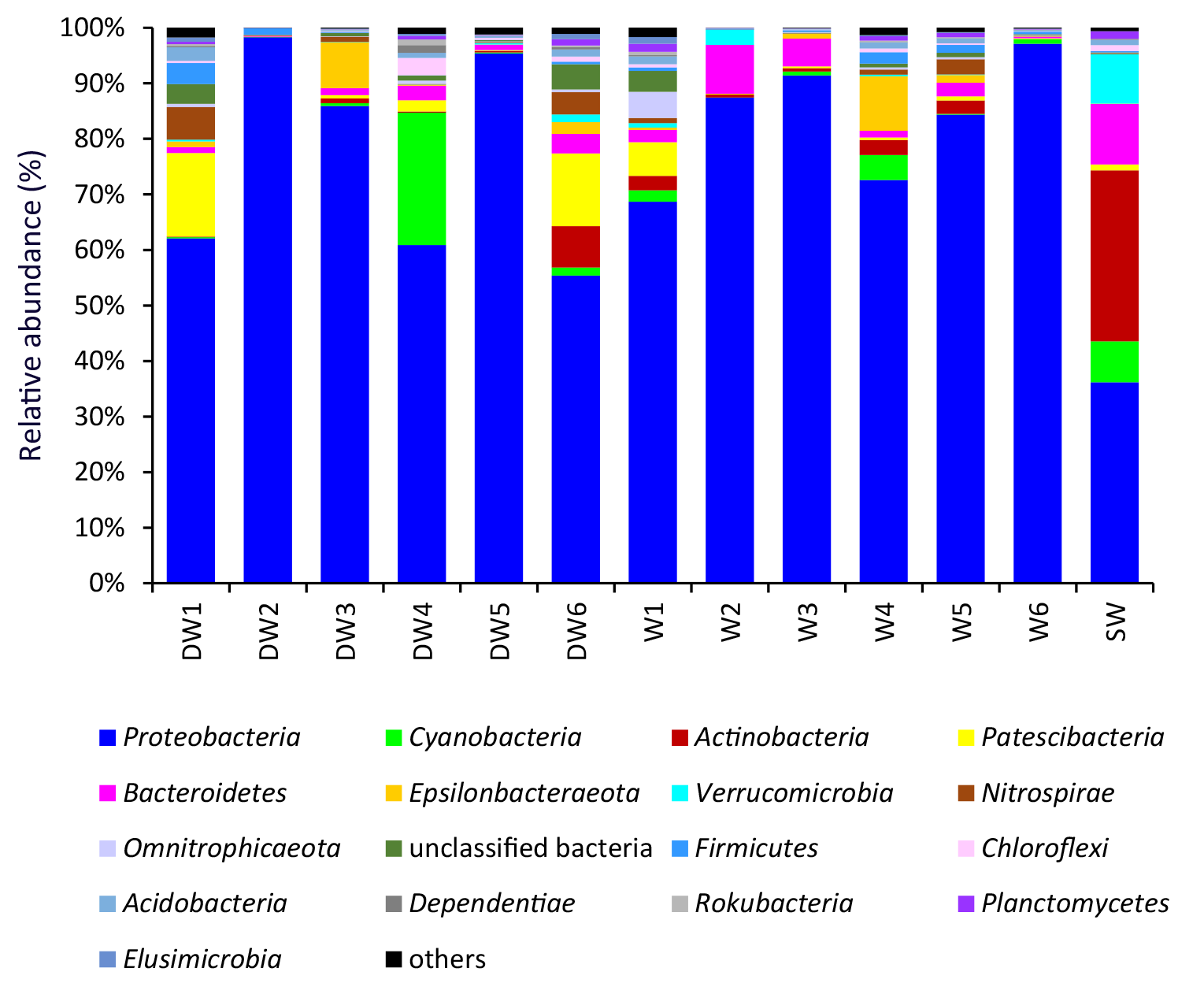 Fig. S3. Relative abundance of microbial compositions at the phylum level in deep groundwater (DW), shallow groundwater (W), and surface water (SW) Table S1. Summary of diversity indicesTable S2. Pearson’s correlation coefficients (r) between geochemical parameters and alpha diversity indicesSigniﬁcant differences (p < 0.05) are shown in bold.Table S3. The abundances of aioA and 16S rRNA genes estimated by qPCRTable S4. Pearson’s correlation coefficients (r) between each geochemical parameterSigniﬁcant differences (p < 0.05) are shown in bold.IDDiversity indicesDiversity indicesIDChao1ShannonDW11199.754.57DW2704.771.66DW31484.403.56DW4906.013.59DW51329.722.96DW62590.695.85W14307.036.45W2860.132.53W32324.332.37W42096.524.22W53109.163.42W61485.851.56SW1455.244.89Alpha diversity indicesGeochemical parametersGeochemical parametersGeochemical parametersGeochemical parametersGeochemical parametersGeochemical parametersGeochemical parametersGeochemical parametersGeochemical parametersGeochemical parametersGeochemical parametersAlpha diversity indicesDO(mg l-1)pHORP (mV)EC (µs cm-1)Temp (°C)TKN (mg l-1)NO3--N (mg l-1)TP (mg l-1)TC (mg l-1)Total As (µg l-1)As3+ (µg l-1)Chao1 -0.201-0.0100.0460.060-0.6700.3510.006-0.0550.014-0.095-0.079Shannon0.0440.491-0.1760.207-0.4380.605-0.0930.0680.2340.3390.419IDAbundance of aioA gene(copies per ng of DNA)Abundance of 16S rRNA gene(copies per ng of DNA)DW13.7x103±2.2x1024.3x105±6.1x104W23.8x104±3.1x1031.1x106±8.2x104W31.7x105±4.8x1034.5x105±1.5x104W51.3x104±9.2x1026.4x105±6.3x104W61.0x104±3.0x1028.0x105±1.3x105SW2.9x104±7.3x1025.6x105±1.1x105DO(mg l-1)pHORP(mV)EC(µs cm-1)Temp(°C)TKN (mg l-1)NO3--N (mg l-1)TP (mg l-1)TC (mg l-1)Total As (µg l-1)As3+ (µg l-1)DO (mg l-1)1.000.700.30-0.050.36-0.100.040.09-0.160.260.34pH0.701.000.070.350.100.28-0.260.230.120.640.73ORP(mV)0.300.071.00-0.32-0.06-0.090.180.06-0.50-0.08-0.07EC(µs cm-1)-0.050.35-0.321.000.150.11-0.34-0.380.280.030.10Temp(°C)0.360.10-0.060.151.00-0.300.070.080.070.130.10TKN (mg/l)-0.100.28-0.090.11-0.301.000.190.130.740.370.39NO3--N (mg l-1)0.04-0.260.18-0.340.070.191.00-0.160.30-0.37-0.29TP (mg l-1)0.090.230.06-0.380.080.13-0.161.00-0.020.820.74TC (mg l-1)-0.160.12-0.500.280.070.740.30-0.021.000.210.23Total As (µg l-1)0.260.64-0.080.030.130.37-0.370.820.211.000.98As3+ (µg l-1)0.340.73-0.070.100.100.39-0.290.740.230.981.00